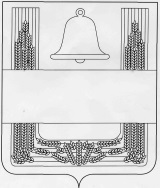 СОВЕТ ДЕПУТАТОВ СЕЛЬСКОГО ПОСЕЛЕНИЯКОНЬ-КОЛОДЕЗСКИЙ СЕЛЬСОВЕТ ХЛЕВЕНСКОГОМУНИЦИПАЛЬНОГО РАЙОНА ЛИПЕЦКОЙ ОБЛАСТИРОССИЙСКОЙ ФЕДЕРАЦИИПятая сессия  шестого созываРЕШЕНИЕ27 января 2021 года                         с.Конь-Колодезь                            № 15О признании утратившими силу некоторых решений Совета депутатов сельского поселения Конь-Колодезский сельсовет Хлевенского муниципального района Липецкой области Российской ФедерацииПо результатам проведенного мониторинга муниципальных нормативных правовых актов Совета депутатов сельского поселения Конь-Колодезский сельсовет Хлевенского муниципального района Липецкой области Российской Федерации Совет депутатов сельского поселения Конь-Колодезский сельсовет РЕШИЛ:1. Признать утратившими силу следующие решения Совета депутатов сельского поселения Конь-Колодезский сельсовет Хлевенского муниципального района Липецкой области Российской Федерации:1) от 26.12.2019 года №120 "О принятии "Бюджета сельского поселения Конь-Колодезский сельсовет Хлевенского муниципального района Липецкой области Российской Федерации на 2020 год и на плановый период 2021 и 2022 годов";2) от 03.08.2020 года №144 "О внесении изменений в "Бюджет сельского поселения Конь-Колодезский сельсовет Хлевенского муниципального района Липецкой области Российской Федерации на 2020 год и на плановый период 2021 и 2022 годов";3) от 11.08.2020 года №148 "О внесении изменений в "Бюджет сельского поселения Конь-Колодезский сельсовет Хлевенского муниципального района на 2020 год и на плановый период 2021 и 2022 годов";4) от 01.09.2020 года №151  "О внесении изменений в "Бюджет сельского поселения Конь-Колодезский сельсовет Хлевенского муниципального района Липецкой области Российской Федерации на 2020 год и на плановый период 2021 и 2022 годов";5) от 28.09.2020 года №7 "О внесении изменений в "Бюджет сельского поселения Конь-Колодезский сельсовет Хлевенского муниципального района на 2020 год и на плановый период 2021 и 2022 годов";6) от 02.12.2020 года №9 "О внесении изменений в "Бюджет сельского поселения Конь-Колодезский сельсовет Хлевенского муниципального района на 2020 год и на плановый период 2021 и 2022 годов";7) от 22.12.2020 года №11 "О внесении изменений в "Бюджет сельского поселения Конь-Колодезский сельсовет Хлевенского муниципального района на 2020 год и на плановый период 2021 и 2022 годов";2. Настоящее решение вступает в силу со дня его обнародования.Председатель Совета депутатов сельского поселения  Конь-Колодезский сельсовет                                     К.А.Хромов